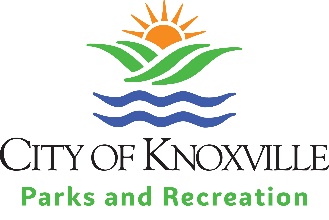 Knoxville NeighborhoodsHosting Neighborhood Events at City Parks & FacilitiesNeighborhood Associations in good standing with the City’s Office of Neighborhoods are invited to use City parks and facilities for meetings and events.  Scheduling an event in advance is very important as some sites may already be reserved.  Please schedule your event in advance using the following steps:STEPS TO SCHEDULE YOUR SPECIAL EVENTSubmit Special Event Application [PDF] to Elaine Frank in the Office of Special Events or complete Online Special Event Application Form Review Insurance Requirements for Special Events at City Parks & Recreation Facilities [PDF].Submit Certificate of Insurance before event (if required)Depending on type of event, additional steps may be required Community / Neighborhood Event or Festival [PDF]More Details about Fees & InsuranceFees for UsePicnic Shelters, Gazebos – No chargeRec Centers/FacilitiesDuring operating hours – Normally freeAfter operating hours – Reduced fee for meetings & events Insurance – required by City Risk Management except for the following:Club meetings and organizational meetingsCelebrations (anniversary parties, birthdays, banquets, luncheons, awards ceremonies)Meetings of a social, academic, business or philosophical nature or expressive activity (other than fundraising)	(NOTE – Any event with an inflatable must have insurance & sign disclosure form)	For more information, please contact:Office of Special Events – Elaine Frank – 865-215-4248   efrank@knoxvilletn.gov 
Parks & Recreation – Jamie Simerly – 865-215-1733    jsimerly@knoxvilletn.gov